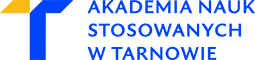 Formularz zgłoszeniowy do udziału w Mistrzostwach ANS w Tarnowie w futsalu…...............................................................................................nazwa drużynyOsoba do kontaktu:                                                                        numer telefonu: Imię i nazwiskoKierunekNumer albumuPodpis12345678910